ГАННІВСЬКА ЗАГАЛЬНООСВІТНЯ ШКОЛА І-ІІІ СТУПЕНІВПЕТРІВСЬКОЇ СЕЛИЩНОЇ РАДИ ОЛЕКСАНДРІЙСЬКОГО РАЙОНУКІРОВОГРАДСЬКОЇ ОБЛАСТІНАКАЗ17 лютого 2021 року                                                                                                        № 30с. ГаннівкаПро участь в учнівській краєзнавчійОнлайн-конференції учнівської молоді «Шляхами подвигу і слави»На виконання наказу начальника відділу освіти Петрівської селищної ради Олександрійського району Кіровоградської області від 10 лютого 2021 року № 13  «Про проведення учнівської краєзнавчої онлайн-конференції учнівської молоді «Шляхами подвигу і слави»НАКАЗУЮ:1.Заступнику директора з навчально-виховної роботи Ганнівської загальноосвітньої школи І-ІІІ ступенів ОСАДЧЕНКО Н.М., заступнику завідувача з навчально-виховної роботи Володимирівської загальноосвітньої школи І-ІІ ступенів, філії Ганнівської загальноосвітньої школи І-ІІІ ступенів ПОГОРЄЛІЙ Т.М., заступнику завідувача з навчально-виховної роботи Іскрівської загальноосвітньої школи І-ІІІ ступенів, філії Ганнівської загальноосвітньої школи І-ІІІ ступенів БОНДАРЄВІЙ Н.П.:1) до 05.03.2021 року подати заявки для участі у краєзнавчій онлайн-конференції та роботи учасників на електронну адресу комунального закладу «Петрівський центр дитячої та юнацької творчості» (pozashkila-petrovo@ukr.net); 2) створити технічні умови та забезпечити підключення учнів, учасників онлайнконференції, 12 березня 2021 року.2. Контроль за виконанням даного наказу покласти на заступника директора з навчально-виховної роботи Ганнівської загальноосвітньої школи І-ІІІ ступенів РОБОТУ Н.А.,завідувача Володимирівської загальноосвітньої школи І-ІІ ступенів, філії Ганнівської загальноосвітньої школи І-ІІІ ступенів МІЩЕНКО М. І., на завідувача Іскрівської загальноосвітньої школи І-ІІІ ступенів, філії Ганнівської загальноосвітньої школи І-ІІІ ступенів ЯНИШИНА В.М. Директор школи                                                                                          О.КанівецьЗ наказом ознайомлені:                                                                          Н.Осадченко                                                                                                         Н.Робота                                                                                                        В.Янишин                                                                                                         М.Міщенко                                                                                                         Т.Погорєла                                                                                                          Н.БондарєваДодаток №1до наказу директора школи від 17 лютого 2021 року № 30УМОВИ
проведення учнівської краєзнавчої онлайн-конференції
«Шляхами подвигу і слави»І. Загальні положенняУчнівська краєзнавча онлайн-конференція «Шляхами подвигу і слави» проводиться з метою активізації краєзнавчої та пошуково-дослідницької роботи з увічнення бойових подвигів захисників Батьківщини та вшанування трудівників господарства, виховання молоді на прикладах подвигів різних поколінь в ім’я миру, розвитку творчих інтересів учнівської молоді з історичного краєзнавства, виховання патріотичних почуттів та любові до рідного краю.2. Основними завданнями учнівської краєзнавчої онлайн-конференції «Шляхами подвигу і слави» є: - сприяння подальшому розвитку краєзнавчого р)осу серед учнівської молоді та пошуково-дослідницької роботи; - поглиблення знань учнів з іеторії свого краю; - привернення уваги державних, наукових уетанов, навчальних закладів і громадських організацій до питань збереження іеторичної пам'яті народу; - еприяння підвищенню ролі родинного виховання, поглибленню духовної єдності.3. Краєзнавча та науково-дослідницька робота цроводиться за напрямами: - Герої серед нас: захисники України; - Незвідані сторінки історії Петрівщини;- Із батьківської криниці (дослідження фольклорних та етнографічних особливоетей рідного краю); - Борцям за незалежність присвячується... (життєвий шлях особистостей рідного краю, які його прославили: політики, письменники, спортсмени, працівники сільського господарства та промисловості, громадські діячі та ін.); - Українська революція: 100 років надії і боротьби.4. Для участі в учнівській краєзнавчій онлайн-конференції «Шляхами подвигу і слави» до комунального закладу «Петрівський центр дитячої та юнацької творчості» подається заявка, завірена керівником закладу освіти, яка включає: - тему роботи; - номінацію; - прізвище, ім’я, по батькові учаеника; - клас, школу; - прізвище, ім’я, по батькові учителя-консультанта.ІІ. Керівництво онлайн-конференцієюОрганізаційно-методичне забезпечення проведення здійснює комунальний заклад «Петрівський центр дитячої та юнацької творчості». До проведення онлайн-конференції можуть залучатиея інші зацікавлені особи, установи та організації (за згодою).III. Учасники онлайн-конференціїДо участі в учнівській краєзнавчій онлайн-конференції «Шляхами подвигу і слави» запрошуються здобувані освіти 2-11 класів, члени наукових товариств та гуртків закладів загальної середньої освіти та комунального закладу «Петрівський центр дитячої та юнацької творчості» Петрівської селиіцної ради.IV. Порядок проведення онлайн-конференції1. У ході онлайн-конференції проводиться конк)фс-захист (далі Конкурс) науководослідницьких робіт. 2. Для захисту роботи автору надається до 10 хвилин, для відповіді на запитання - до З хвилин.3. Захист науково-дослідницьких робіт оцінюється за такими критеріями: - аргументованість вибору теми дослідження; - чіткість і логічність, послідовність і грамотність викладення матеріалу; - культура мовлення, вільне володіння матеріалом. - наявність і доцільність додаткового матеріалу, що уточнює основні результати дослідження (мультимедійна презентація, схеми, таблиці, малюнки, роздатковий матеріал тощо).V. Вимоги до представлених робіт1. Краєзнавча та науково-дослідницька робота має бути побудована за певною структурою та відповідно оформлена. Основними її елементами в порядку розташування є: титульний аркуш, зміст, перелік умовних позначень (за необхідністю), вступ, основна частина, висновки, список використаних джерел, додатки. Мова виконання - українська.2. Технічне оформлення матеріалів, які подаються на конференцію. Комп'ютерний набір: текстовий редактор Word, шрифт 14, Times New Roman, через 1.5 інтервали, з одного боку білого паперу формату А-4. Поля: ліве, верхнє та нижнє — не менше 20 мм; праве - не менше 10 мм. Усі сторінки, враховуючи тези та додатки, нумеруються. Першою сторінкою вважається титульна, на якій цифра 1 не ставиться.3. Дотримання академічної доброчесності є обов’язковим (стаття 42 Закону України «Про освіту»).
VI. НагородженняЗа підсумками проведення учнівської краєзнавчої онлайн-конференції «Шляхами подвигу і слави» учасники отримують Сертифікати.Додаток №2до наказу директора школи від 17 лютого 2021 року № 30СКЛАД
оргкомітету онлайн-конференції та журі конкурсуДЕМЕНТЬЄВА                                  - заступник директора з навчально-виховної роботиНаталія Василівна                              комунального закладу «Петрівський центр дитячої та                                                                 юнацької творчості;САВОСТІКОВА                                - методист комунального закладу «ПетрівськийВалентина Миколаївна                      центр дитячої та юнацької творчості»;БОЙКО                                               - директор комунального закладу «ПетрівськийВалентина Олексіївна                        центр дитячої та юнацької творчості»;САПОК                                              - директор Петрівського краєзнавчого музеюСвітлана Вікторівна                          (за згодою).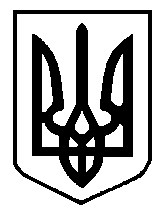 